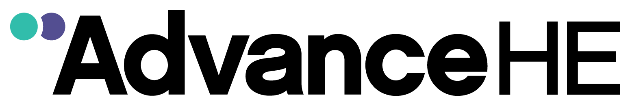 Senior FellowshipSupporting Statement TemplateSupporting StatementPlease provide your statement to verify and endorse the applicant’s submission for Senior Fellow in the following section. You are required to comment on the applicant’s recent higher education practice (usually within the last 3-5 years) providing examples to support your statement wherever possible. In completing this Supporting Statement you are confirming that you have read the Advance HE Senior Fellow Guidance for Referees writing a Supporting Statement. In association with the Descriptor 3 criteria of the PSF 2023 as a guide, it is important that you comment on the following in your Supporting Statement:your own personal experience and knowledge of the applicant’s effective, inclusive and comprehensive HE practice;your perspective on the practical examples provided within the application to illustrate the requirements of Senior Fellow, focusing on the way(s) in which the applicant has effectively influenced or led on other colleagues’ HE practice.Two sides of A4 will normally be sufficient for this category of Fellowship.Contact usAll enquiries:Email: communications@advance-he.ac.uk
Website: www.advance-he.ac.ukAdvance HE helps HE and research be the best they can be.We are a member-led, sector-owned charity that works with institutions and higher education across the world to improve higher education for staff, students and society. We are experts in higher education with a particular focus on enhancing teaching and learning, effective governance, leadership development and tackling inequalities through our equality, diversity and inclusion (EDI) work. Our strategic goals to enhance confidence and trust in HE, address inequalities, promote inclusion and advance education to meet the evolving needs of students and society, support the work of our members and the HE sector. We deliver our support through professional development programmes and events, Fellowships, awards, student surveys and research, providing strategic change and consultancy services and through membership (including accreditation of teaching and learning, equality charters, knowledge and resources).Advance HE is a company limited by guarantee registered in England and Wales no. 04931031. Company limited by guarantee registered in Ireland no. 703150. Registered as a charity in England and Wales no. 1101607. Registered as a charity in Scotland no. SC043946. Registered Office: Advance HE, Innovation Way, York Science Park, Heslington, York, YO10 5BR, United Kingdom. © 2023 Advance HE. All rights reserved.No part of this publication may be reproduced or transmitted in any form or by any means, electronic or mechanical, including photocopying, recording, or any storage and retrieval system without the written permission of the copyright owner. Such permission will normally be granted for non-commercial, educational purposes provided that due acknowledgement is given. The Advance HE logo should not be used without our permission. To request copies of this report in large print or in a different format, please contact the Marketing and Communications Team at Advance HE: communications@advance-he.ac.ukYour NameApplicant name Your institution/organisation/otherYour current roleEmail addressYour Fellowship status (if appropriate)Relationship to ApplicantHow long have you worked with the applicant (insert dates)DeclarationIn submitting your Supporting Statement, you are confirming that the applicant’s submission relates to their higher education professional practice and that your statement is your own work and has been written specifically for this applicant. If the professional integrity of the Supporting Statement is in question it will not be accepted.I confirm that I have read and agree with the declaration above: Date: